Witam Was dzieci.Dzisiaj rozpoczynamy nowy miesiąc- kwiecień.Proszę abyście powtórzyły wszystkie miesiące po kolei zaczynając od stycznia……………………………………..Bardzo dobrze wam poszło a jeśli ktoś nie pamiętał to trzeba troszkę sobie przypomnieć.Dzisiaj jest 1 kwietnia- Prima Aprilis czyli  taki jedyny dzień w roku, kiedy można kogoś okłamać i nikt nie powinien się obrazić. Chciałabym przeczytać Wam kilka przysłów o kwietniu. Proszę nauczyć się na pamięć dwóch lub trzech.Kwiecień-plecień, bo przeplata, trochę zimy, trochę lata.Choć już w kwietniu słonko grzeje, nieraz pole śnieg zawieje.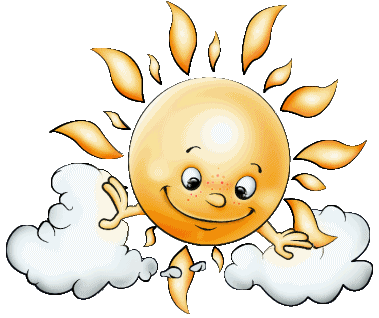 Jeśli w kwietniu pszczoły nie latają, to jeszcze długie chłody się zapowiadają.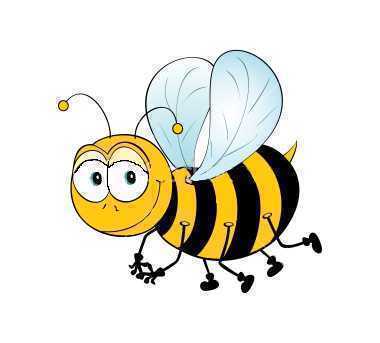 Kiedy w kwietniu słonko grzeje, rolnik nie zubożeje.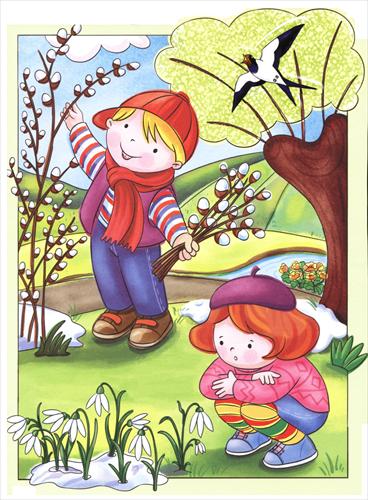 Grzmot w kwietniu dobra nowina, już mróz listków nie pościnaMokre dni kwietnia zazwyczaj wróżą, że w lecie będzie owoców dużo.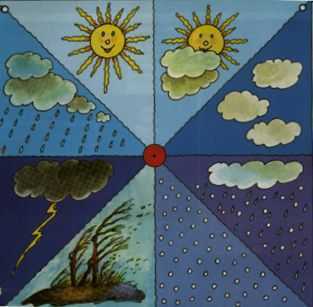 Gdy kwiecień chmurny, a maj z wiatrami, rok żyzny przed nami.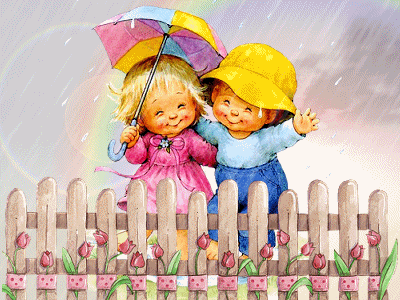 Kwiecień, co deszczem rosi, wiele owoców przynosi.Kiedy w kwietniu dużo wody, wtedy maj przynosi chłody.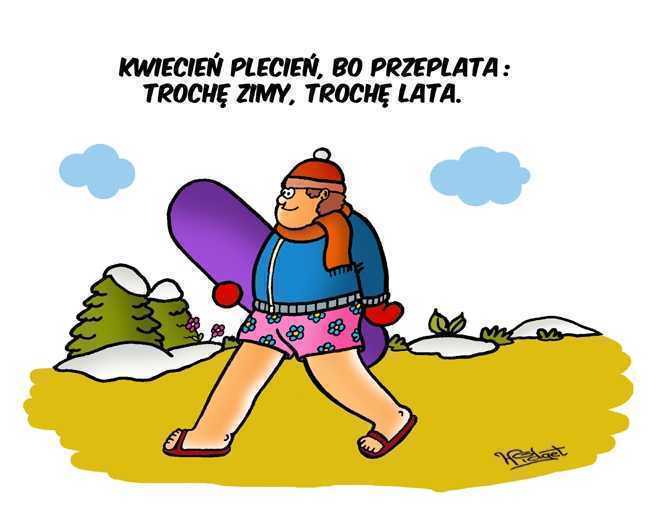 Dzisiaj poznamy pracę ogrodnika.Kto wie czym zajmuje się ogrodnik?Jakich narzędzi potrzebuje do swojej pracy?Proszę przyjrzeć się obrazkowi.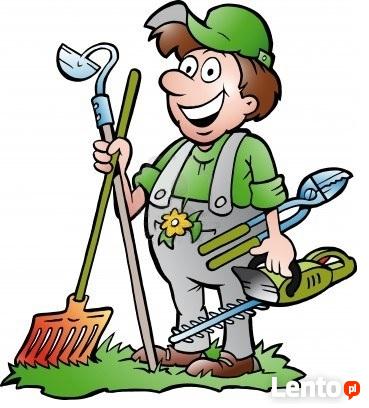 • „Ogrodnik” – zabawa językowa- Dzieci opowiadają na podstawie ilustracji i własnej wiedzy, czym zajmuje się ogrodnik, jakich narzędzi i przedmiotów używa w pracy (grabie, łopata, konewka, sekator, nożyce, taczka, wiadro). Dzieci dzielą nazwy narzędzi na sylaby i na głoski. Opowiadają, do czego służą te przedmioty i narzędzia. Należy zwrócić  zwraca uwagę na to, że niektóre z tych narzędzi mogą być używane wyłącznie przez osoby dorosłe.Zabawę może uatrakcyjnić wykorzystaniem słownictwa w języku angielskim (dzieci poznają nazwy lecz nie dzielą ich na sylaby i głoski): ogrodnik – gardener, ogród – garden, kwiaty – flowers, ziemia – soil. „Praca ogrodnika” – zabawa muzyczno-ruchowa. Dzieci spacerują po sali w rytm dowolnej muzyki. Na hasło : Kopiemy!, Grabimy!, Przycinamy!, Podlewamy! dzieci naśladują podane czynności. „Liczymy nasiona fasoli” – zabawa matematyczna.Zabawa ma na celu liczenie – dodawanie w zakresie 10. Dzieci siadają przy stoliku, na których są przygotowane (Jeśli państwo macie jakieś nasiona, jak nie to zakrętki,  kredki, które będą nasionami)Podajemy proste przykłady do obliczenia – dodawanie w zakresie 10, np.Ogrodnik posadził w poniedziałek cztery nasiona fasoli. Następnego dnia posadził jeszcze dwa. Ile nasion fasoli posadził ogrodnik? Dzieci układają z nasion fasoli zbiory zgodne z poleceniem nauczyciela„Nasz wiosenny ogródek” – jeśli to możliwe zakładanie uprawy fasoli, rzeżuchy i szczypiorku. N. prosi dzieci, by przypomniały, co jest potrzebne roślinom do życia. Zachęcamy dzieci do dbania o rośliny, przypominamy o codziennym dolewaniu wody. Praca w Karcie Pracy 3- str.28Praca w książkach „Kropki, kreski, litery” literka CPrzyjrzyjcie się obrazkowi- Co nie pasuje do pracy w ogrodzie. Wskażcie te przedmioty. Jeśli rodzice się zgodzą możecie wydrukować i pomalować obrazki.- załączniki 1 i 2Dziękuję za Waszą pracę. Do jutra.Załącznik 1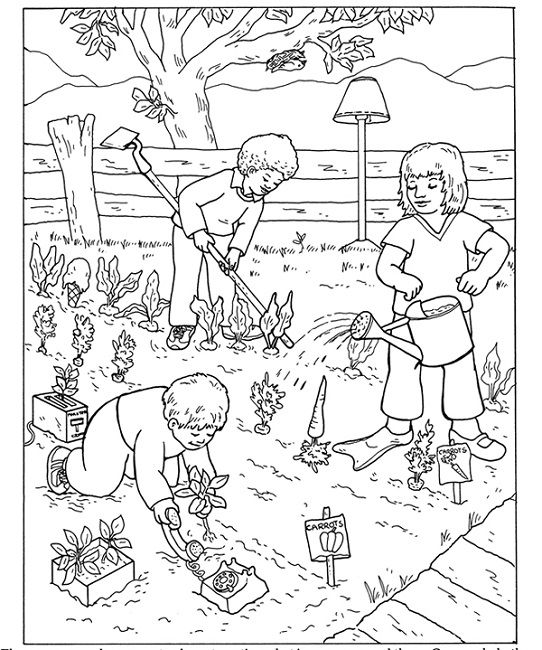 Załącznik 2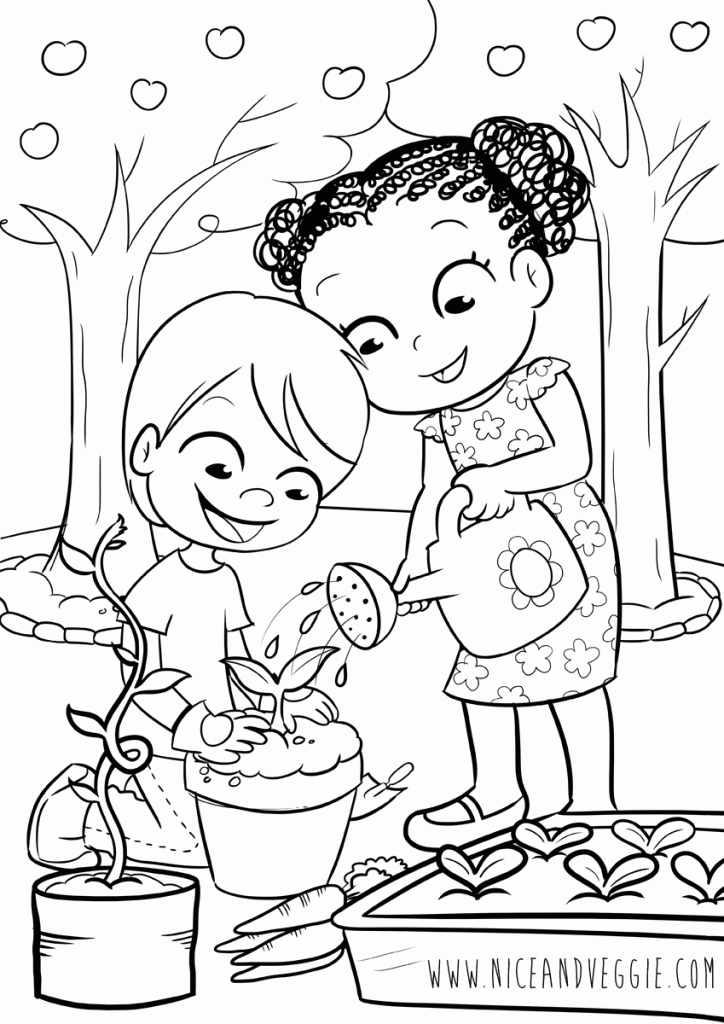 